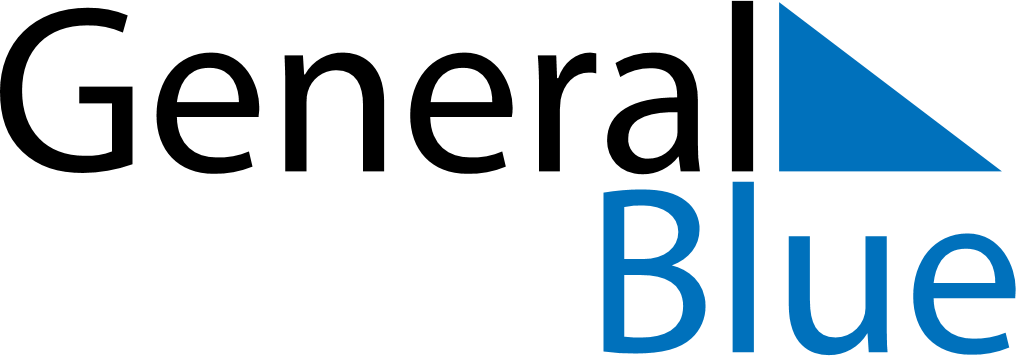 October 2023October 2023October 2023October 2023October 2023October 2023BurundiBurundiBurundiBurundiBurundiBurundiMondayTuesdayWednesdayThursdayFridaySaturdaySunday123456789101112131415Rwagasore Day16171819202122Ndadaye Day232425262728293031NOTES